МУНИЦИПАЛЬНОЕ АВТОНОМНОЕ УЧРЕЖДЕНИЕ КУЛЬТУРЫ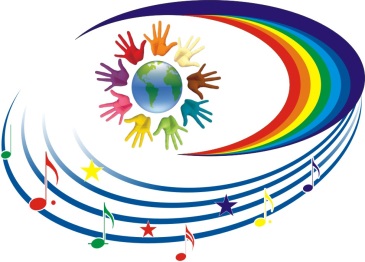 НАТАЛЬИНСКОГО МУНИЦИПАЛЬНОГО ОБРАЗОВАНИЯБАЛАКОВСКОГО МУНИЦИПАЛЬНОГО РАЙОНАСАРАТОВСКОЙ ОБЛАСТИ«НАТАЛЬИНСКИЙ ЦЕНТР КУЛЬТУРЫ»413801 с.Натальино, Балаковского района, Саратовской области, ул. Карла Маркса, д.21Утверждаю:Директор МАУК «Натальинский ЦК»А.В. ДолговПлан мероприятий, посвященных Году семьи 2024 №Наименование мероприятияДата, время, место проведенияОтветственныйс.Натальинос.Натальинос.Натальинос.Натальино1Стенд, посвященный                           Году семьиЯнварь2024гРук.кружкаКозырева Н.А.2                Концерт                                                    «Есть такая                                    профессия – Родину                   защищать!»                         23.02.24г.12.00.Зав.отделом культурыОрощук Е.А.3Конкурс семейного                              фото «Как хорошо,                                   что есть семья!»01.03.24г.14:00Рук.кружкаТураева О.А.4«Музыка Весны»                     праздничная                                    программа ко дню 8                            марта08.03.24г.15:00Зав.отделом культурыОрощук Е.А.5Развлекательная                          программа «Если                          дружно, если                                     вместе» к                     Международному                                    дню семьи15.05.24г.14:00Рук.кружкаТураева О.А.6Тематический час                            «Семья – сокровище                            души.09.07.24г.15.00Рук.кружкаЛевин Е.Г.7«От всей души»                      праздничная                                программа ко дню                   Пожилого человека27.09.24г.15:00Зав.отделом культурыОрощук Е.А.8«Вот такая мама!»                          выставка детского                          рисунка20.11.24г.Рук.кружкаКозырева Н.А.9Концертная                               программа                                            «К                                                  сердцу                                    материнскому с                         любовью»24.11.24г.12:00Зав.отделом культурыОрощук Е.А.п.Новониколаевскийп.Новониколаевскийп.Новониколаевскийп.Новониколаевский10Беседа«Праздник в семье.Каким ему быть?»17.01.2024г.17:00 СДККосолапкина А.П.Рук. кружка11Тематический час«Афганистанв сердцах матерей»14.02.2024г.16:00 ЦККосолапкина А.П.Рук. кружка12Международный День семьи.Беседа «7-Я!»13.05.2419:00СДККосолапкина А.П.Рук. кружка13Всемирный день семьи,любви и верности. Развлекательная  программа“Ромашковый венок”08.07.2415:00СДККосолапкина А.П.Рук. кружка14Праздничная программа“Мамины глаза”24.11.2411.00СДККосолапкина А.П.Зав.сектором15Вечер отдыха многодетных семей“Всё начинается с любви”21.12.16:00СДККосолапкина А.П.Зав.секторомп.Николевскийп.Николевскийп.Николевскийп.Николевский16Беседа 
«Все начинается с семьи»18.01.2024г.14:00 СДКЛеончик Н.П.Зав. сектором17Праздничный концерт«Это главное слово - семья»15.05.2024г.12:00 СДКЛеончик Н.П.Зав. сектором18Игровая программа
«Ромашек  белый хоровод»05.07. 2024г.
13.00тер-я СДК
Шмидт Т.Г.
Рук. кружка19Тематическая программа
«Семья- сокровище души»
27. 09.2024г.
!3.00
СДК
Леончик Н.П.Зав. секторомс.Андреевкас.Андреевкас.Андреевкас.Андреевка20Круглый стол 
«Семейные традиции»22.01.2024
12.00СККороткова Г.К.
Зав. сектором  21«Наша дружная семья» 
игра - соревнование.16.02.2024
16:00Короткова Г.К.
Зав. сектором  22«Какое счастье – дружная семья» - семейная гостиная посвященная международному дню семьи.15.05.2024
15.00СККороткова Г.К.
Зав. сектором  23«Мой отец-самый добрый»,  Конкурсная программа, посвященная дню отца18.06.2024
16.00СККороткова Г.К.
Зав. сектором  24«Ромашковая Русь Петра  и Февронии» - тематическая программа посвященная дню Семьи, Любви и Верности8.07.2024
18.00СК.Короткова Г.К.
Зав. сектором  25«Мама – важнее всех на свете, помните об этом, дети!» — семейная гостиная.24.11.2024
15.00СККороткова Г.К.
Зав. сектором  26Открытка для папы «Мужчины -  защитники Родины.» 20.02.202416:00.
СДКВолгина А.Ю.
Рук.кружка27Поделка для мамы «Тепло в подарок»04.03.202416:00.СДКВолгина А.Ю.
Рук.кружка28Концерт для женщин «Весенние краски любви»07.03.2024
13:00.
СДКАвдеева М.М.Зав.сектором29Развлекательная программа «Ты и я - моя семья»15.05.202415:00.
СДКАвдеева М.М.Зав.сектором30Развлекательная программа для детей: «Пусть детство звонкое смеётся»01.06.2024
10:00.
СДКАвдеева М.М.Зав.сектором31Праздничная программа «Семья – любви великой царство»05.07.2024.15:00СДКАвдеева М.М.Зав.сектором32Концерт для мам «Свет материнства»22.11.202413:00СДКАвдеева М.М.Зав.сектором33Конкурсы чтецов, рисунков, плакатов «Когда все дома», «Мама, папа, я - крепкая семья»В течении года   2024 Волгина А.Ю.
Рук.кружка34Беседа – викторина на тему: «Всему начало - отчий дом»20.12.202413:00
СДКВолгина А.Ю.
Рук.кружка                                                         п.Головановский                                                         п.Головановский                                                         п.Головановский                                                         п.Головановский35«А мы валенки возьмём!»Играем в театр.Конкурсы.загадки ,шарады,семейные посиделки.15.02.24г17:00СДК.      Шиблёва Ю.П.          рук.кружка        36Семейная эстафета -»Когда все вмест - это здорово!»14.02.24г.17:00каток        Булыгина Т.А.                рук.кружка        37 «Папа будет рад»Подарки  своими руками14.02.2417:00СДК     Соловатова Л.И.     рук.кружка38«С любовью к маме» - изготовление подарков к 8 марта 01.03.24г17:00СДК     Соловатова Л.И.     рук.кружка39Футбольный матч.(папы и дети)05.06.24г16:00спорт площадка        Булыгина Т.А.                рук.кружка        40«Дружная семья»-Семейная викторина10.07.24г16:00СДК.      Шиблёва Ю.П.          рук.кружка        41«Деревенька моя!»Праздничный концертк дню села31.08.24г11:00СДК     Соловатова Л.И.     Зав.сектором42«Жизни золотой листопад»- праздничный концерт, посвященный Дню пожилого человека.28.09.24г11:00СДК     Соловатова Л.И.     Зав.сектором43         «Не будем грустить  ни разу,          Дадим молодёжи жару!»- концерт к              Дню пожилого человека.                                                    01.10.24г.11:00СДК     Соловатова Л.И.     Зав.сектором44Беседа – диалог «Все начинается с семьи»18.06.2024г.17:00 СДКВласенко О.А.Зав.сектором45Игровая программа «Ромашек белый хоровод»06.07.2024г.15:00 СДКВласенко О.А.Зав.сектором46Музыкальная гостиная «Семья – любви великой царство»27.08.2024г.17:00 СДКВласенко О.А.Зав.сектором47Фольклорные посиделки «Славная семейная русская трапеза» 01.10.2024г.13:00 СДКВласенко О.А.Зав.сектором48Развлекательная программа «Всей семьей к нам приходите!»23.11.2024г.15:00 СДКВласенко О.А.Зав.секторомс.Старая Медынкас.Старая Медынкас.Старая Медынкас.Старая Медынка49Беседа                                           «Секреты крепкой семьи» 11.05.24                                      12:00                                               СК                                                  Тихомирова В.В      Зав.сектором СК.50Конкурс детского рисунка «Наша дружная семья» 06.07.24                                      14:00                                               СКТихомирова В.В               Зав.сектором СК.51Информационный час «Что может быть семьи дороже?»08.07.24                                           14:00                                          СКТихомирова В.В     Зав.сектором СК.с.Хлебновкас.Хлебновкас.Хлебновкас.Хлебновка52Коллаж из детских рисунков«Мама, Папа, Я – дружная семья»      23.01.2023г.14:00СДКГладышкина К.А.53В День Святого
Валентина — Конкурс на «Лучшее признание в любви своим родителям» и
изготовление «валентинок»14.03.2023г.14:00СДКГладышкина К.А.54Спортивно развлекательная игра для детей родителей«Вместе мы сила»21.05.2024г.14:00спортивная площадкаГладышкина К.А.55«Мои корни» (семейное древо)04.06.2024г12:00СДКГладышкина К.А.56 «Семья глазами ребенка»Общение с детьми06.08.2024г.12:00СДКГладышкина К.А.                                                                  с.Матвеевка                                                                  с.Матвеевка                                                                  с.Матвеевка                                                                  с.Матвеевка57Тематический час «Всему начало – отчий дом»19.02.202416:00 СДКЕлшина А.А.Зав. сектором58Праздничный концерт  к международному женскому дню «Музыка весны»08.03.202412:00 СДКЕлшина А.А.Зав. сектором59Мастер – класс по изготовлению семейной куклы – оберега «Кукла оберег для всей семьи»10.04.202416:00 СДКЕлшина А.А.Зав. сектором60Фотовыставка «Загляните в семейный альбом»13.05.202416:00 СДКЕлшина А.А.Зав. сектором61Беседа «Секрет крепкой семьи»15.05.202416:00 СДКБирюкова Е.В.Рук .кружка62Конкурс рисунков «Наша дружная семья»03.07.202416:00 СДК Елшина А.А.Зав. сектором63Оформление стенда «Семья важнее всех на свете»04.07.202416:00 СДК Елшина А.А.Зав. сектором64Мастер – класс «Семейная открытка» 08.07.202416:00 СДК Елшина А.А.Зав. сектором65Час рисунка «Вместе с папой»14.10.202416:00 СДКЕлшина А.А.Зав. сектором66Беседа «Лучше папы друга нет»15.10.2024 16:00 СДК Бирюкова Е.В.Рук. кружка67Праздничный концерт  ко Дню матери «Ты одна такая, любимая, родная…»24.11.202412:00 СДКЕлшина А.А.Зав. сектором